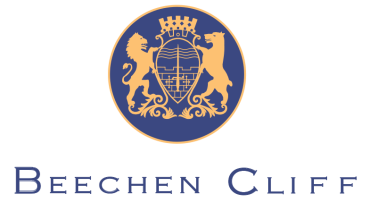 POST TITLE:  		Teaching AssistantSalary Scale:  		NJC Scale 11-13 or 14-16 depending on experienceConditions of Service:   	21.25 hours per week term time only – 44.2 weeks1.   Organisation Relationships   Accountable to the SENCO2.  Purpose of JobTo work as part of the Learning Support Team To carry out non-teaching tasks and supporting pupils, in particular those with statement, to gain access to the curriculum at all levelsTo promote inclusion and acceptance of all pupils and to encourage pupils to interact with others and engage in activities led by the teacherTo provide general support to the teacher in the management of pupils and the classroom 3.  Main Duties and ResponsibilitiesTo carry out and monitor the pupil’s/student’s IEP in consultation with the SENCO, subject teachers and pupil/studentTo give support through all or any of the following strategies as appropriate:-Encouraging the pupil to stay on taskInterpreting the requirements of the lessonDifferentiating by input or outcomeReading texts to the pupilTranscribing the pupil’s responses, using technical aids where necessaryPreparing specific teaching materials for the benefit of the pupil as devised by the teaching staffSupporting with personal organisationMentoringPromoting self esteem and independenceProviding feedback in relation to  progress and achievementTo ensure that pupils, especially those with physical difficulties, can take full part in practical lessons such as Science or Technology without any safety risks to themselves or othersTo attend to pupil’s personal needs, including help with Social and Health trainingTo provide support with basic literacy work, e.g. reading, spelling including use of ICTTo keep appropriate records of student progress and lesson involvementTo attend SEN meetings when requiredTo contribute to pupil review meetingsTo take part in INSET as requiredTo carry out other tasks at the discretion of the SENCO to meet the needs of pupils as appropriate to the grade of the post.Responsibilities to the pastoral systemTo assume responsibility towards good standards of behaviour during the school day.To be aware of and comply with policies and procedures relating to child protection, health and safety, security, confidentiality and data protection, reporting all concerns to an appropriate person.QualificationsMust have good English and Maths preferably grade C or above GCSEGood ICT skills6th Feb 2018